Modena, 1 luglio 2020Prot. n.6059PRMO- 324Int TRMO Anno 2020 Tit. Cl. Fasc. PROTOCOLLO D'INTESA PER LA REGOLAMENTAZIONE DELL’ACCESSO ALLA SALA DI CONSULTAZIONE FASCICOLO PENALE TELEMATICO (TIAP - SIDIP)TRATribunale di Modena rappresentato dal Presidente del Tribunale dott. Pasquale Liccardo e dal Dirigente Amministrativo dott.ssa Luigina SignorettiProcura della Repubblica di Modena rappresentata dal Procuratore Aggiunto della Repubblica dott. Giuseppe Di Giorgio  e dal Dirigente Amministrativo dott.ssa Luigina Signoretti - reggenteEConsiglio Ordine Avvocati di Modena rappresentato dal Presidente avv. Roberto MarianiPremessaL’emergenza Coronavirus ha costretto gli uffici giudiziari a repentini cambiamenti e adeguamenti dell’organizzazione degli uffici, soprattutto al fine di impedire che il lock-down normativamente imposto all’intero Paese determinasse la paralisi del funzionamento degli uffici giudiziari.Tra le esigenze emerse con maggiore dirompenza vi è stata quella di ridurre l’afflusso di utenti presso gli uffici giudiziari modenesi.Preso atto dell’esito positivo della sperimentazione di cui al protocollo d’intesa sottoscritto l’8 maggio 2020 n. 4181 prot. (Procura della Repubblica presso il Tribunale di Modena) e n. 253 prot. dell’8 maggio 2020 (Tribunale di Modena).Premesso che è attivo il software Prenotalex, strumento idoneo a regolamentare la turnazione di accesso fisico alle cancellerie/cancellerie ed agli uffici, in ragione della capienza massima e della collocazione del personale amministrativo all'interno del Palazzo di Giustizia e della Procura della Repubblica. Preso atto che, come da comunicazione di DGSIA n. 2673.U prot del 28/1/2020 è stata dispiegata la migrazione del sistema SIDIP dal Tribunale di Modena verso la sala server distrettuale di Bologna e che dal 17 febbraio 2020, a conclusione delle attività di migrazione, l’applicativo è disponibile in “sola consultazione”.Considerato che il Tribunale – settore penale dibattimentale – ha iniziato e proseguito il caricamento degli atti dei fascicoli sul sistema di gestione documentale TIAP. La Procura della Repubblica ha iniziato e proseguito il caricamento degli atti dei fascicoli sul sistema di gestione documentale TIAP, sistema attraverso il quale la medesima Procura sta effettuando le notifiche degli avvisi ex. art. 415 bis c.p.p.La copia digitale del fascicolo caricata sul sistema TIAP è rappresentata a video secondo un modello a sezioni. Le principali sono: - 415BIS: documenti relativi alle indagini preliminari ed in generale alla Procura della Repubblica - GIP/GUP: documenti relativi alla fase GIP/GUP - DIB: documenti relativi al dibattimento Allo stato sarà visualizzata e visualizzabile esclusivamente la sezione 415BIS. Considerato che dal 2009 è stata creata una sala di consultazione unica per i fascicoli processuali penali digitalizzati dalla Procura della Repubblica e dal Tribunale presso la ex aula G - terzo piano del Tribunale di Modena.Considerato che il Consiglio Ordine Avvocati ha proceduto all’acquisto di 4 nuovi PC, collocati nella sala consultazione ex aula G da destinare all’utilizzo dell’applicativo TIAP.Nell’ottica di un costante processo di miglioramento di efficienza ed efficacia, e di trasparenza, in base all’analisi di contesto, si rende necessario regolare ulteriori attività e servizi, con conseguente integrazione e/o modifica del protocollo d’intesa sottoscritto l’8 maggio 2020 n. 4181 prot. Procura della Repubblica di Modena e n. 253 prot. Tribunale di Modena.Tutto ciò premesso e considerato LE PARTI CONCORDANO QUANTO SEGUECONSULTAZIONE FASCICOLO PENALE TELEMATICO (TIAP - SIDIP) ex AULA G –Terzo Piano c.so Canalgrande 77.L’accesso all'ex Aula “G” per la consultazione del fascicolo penale digitalizzato che avverrà previa prenotazione nella piattaforma Prenotalex sia da parte di avvocati del Foro di Modena che di altri Fori, con assegnazione di un tempo utile di 30 minuti, a partire dall'orario selezionato dall'utente, dal lunedì al venerdì dalle ore 10 alle ore 15.Non sarà possibile prenotare accessi nella fascia oraria tra le 9 e le 10, dedicata alle urgenze per coloro che, non abbiano potuto prenotare l'accesso con Prenotalex. Il sistema consentirà la prenotazione di un numero massimo di quattro utenti per ogni fascia oraria di 30 minuti. Tre utenti potranno accedere alle postazioni predisposte per la constatazione dei fascicoli caricati sul sistema TIAP/SIDIP (nuove postazioni in fonda alla stanza); un utente potrà accedere all’aula per la constatazione dei fascicoli caricati sul sistema SIDIP (in prossimità dell’ingresso della stanza).I tre utenti che intendono visionare atti caricati sul sistema TIAP, potranno indicare all’atto della prenotazione nella piattaforma Prenotalex un numero massimo di tre (3) procedimenti penali indicando in oggetto i dati dei fascicoli (esempio fascicolo 1. xxxx/2020 RGNR indagato Tizio; fascicolo 2. xxxx/2019 RGNR indagata Mevia). In base alla prenotazione, nella stringa di commento di Prenotalex l’ufficio comunicherà per ogni fascicolo la password OTP (One Time Password) necessaria per accedere. In particolare alle ore 9 saranno comunicate le OTP delle prenotazioni registrate sino alle ore 12.00; alle ore 11.30 saranno comunicate le OTP delle prenotazioni registrate sino alle ore 14.30.La OTP viene rilasciata per ogni fascicolo all’avvocato a cui è associato il procedimento.Questo comporta per l’avvocato che dovesse consultare più fascicoli nella stessa giornata il rilascio di più password, una per ciascun fascicolo.La password rilasciata è utilizzabile una sola volta. In caso di necessità o per successive consultazioni occorre richiedere una nuova OTP. La password (OTP) deve essere utilizzata entro tre ore dal rilascio. Questo comporta per l’avvocato la necessità di iniziare la consultazione in questo lasso di tempo.Per accedere alla postazione è necessario digitare la password di accesso a WINDOWS che è a disposizione presso la saletta di consultazione.Sia per l’utilizzo del sistema TIAP che del sistema SIDIP la richiesta di copia avverrà mediante stampa del promemoria di richiesta copia che verrà inserito, già con le marche da bollo indicate nel promemoria stesso o con allegazione dell'attestazione di pagamento attraverso la piattaforma pagoPA disponibile sul Portale dei Servizi Telematici (https://pst.giustizia.it), nell’apposita cassetta postale sita all’interno dell’aula G.Nell’ipotesi in cui la dimensione del file superi i 30 mb, l’utente allegherà un supporto non utilizzato in precedenza  [chiavetta USB, hard disk HDD, SD, MicroSD etc…] per salvaguardare  l’integrità del sistema.Si raccomanda agli utenti di mantenere il distanziamento e di provvedere alla aereazione del locale.Posto che:sono state diramate misure di sicurezza anti-contagio e, laddove e non fosse possibile rispettare la distanza interpersonale di un metro come principale misura di contenimento, con adozione di strumenti di protezione individuale; sono state incentivate le operazioni di sanificazione dei luoghi di lavoro; è stato disposta la limitazione degli spostamenti all'interno degli edifici e contingentato l'accesso agli spazi comuni.  è consentito agli utenti l’accesso solo con protezione delle vie respiratorie che permettano di coprire dal mento al di sopra del naso e previa misurazione della temperatura corporea;gli spostamenti all’interno dell’edificio devono essere limitati alle cancellerie/segreterie per le quali si ha la prenotazione;i soggetti con sintomatologia da infezione respiratoria e febbre (maggiore di 37,5° C) devono rimanere presso il proprio domicilio e limitare al massimo i contatti sociali, contattando il proprio medico curante;non è consentito attardarsi nei corridoi, negli atri, negli spazi comuni;deve essere mantenuta una distanza prudenziale tra le persone di 1 metro (3mq);è fatto divieto di accedere alle stanze del personale amministrativo;l’accesso agli sportelli e le attività devono essere limitate allo stretto indispensabile;l’accesso deve essere scaglionato e regolato in modo da evitare assembramenti di persone nelle zone di attesa dove, in considerazione dell’ampiezza, dovrà essere garantito il distanziamento. Qualora la distanza sia inferiore, l’utente deve sostare in altra zona limitrofa (non nei corridoi nei quali non è possibile garantire la distanza) o all’esterno. ---Posto che l’obiettivo comune è quello di contemperare esercizio della giurisdizione ed emergenza sanitaria, si richiama il senso di responsabilità di ognuno con invito ad attenersi al rispetto delle disposizioni impartite in funzione dei principi richiamati dalle disposizioni normative emesse in materia di emergenza sanitaria. Si comunichi al personale amministrativo, ai Magistrati togati e onorari del Tribunale e della Procura della Repubblica, al Ministero della Giustizia, al Presidente della Corte d’Appello di Bologna, al Procuratore Generale, e si pubblichi sul siti internet.Il Presidente del Tribunaledott. Pasquale LiccardoProcuratore Aggiuntodott. Giuseppe Di GiorgioIl Dirigente Amministrativodott.ssa Luigina SignorettiIl Presidente Consiglio Ordine Avvocati Avv. Roberto Mariani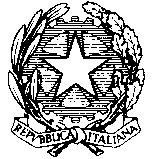 Tribunale di ModenaProcura della Repubblicapresso il Tribunale di ModenaOrdine Avvocati Modena